Полное наименование: Федеральное бюджетное учреждение «Государственный региональный центр стандартизации, метрологии и испытаний в Чувашской Республике»Краткое наименование: ФБУ «Чувашский ЦСМ»Директор Сироткин Ростислав Олегович, действует на основании УставаТелефоны: (8352) 33-43-90 (приёмная), 33-43-93 (бухгалтерия)Факс: (8352) 66-62-16E-mail: csm21@bk.ruВеб-сайт: http://csm21.cap.ruПочтовые реквизиты:   ул. Энтузиастов, 42,    г. Чебоксары,    428038Юридический адрес: тот жеОКПО 02568029     ОГРН 1022101273523   ИНН \ КПП  2129017420 \ 213001001Платежные реквизиты:Получатель платежа: УФК по Чувашской Республике (ФБУ "Чувашский ЦСМ", л/с 20156X72430)ИНН/КПП 2129017420/213001001№ казначейского счета: 03214643000000011500 (поле 17)Реквизиты банка:Наименование банка:ОТДЕЛЕНИЕ-НБ ЧУВАШСКАЯ РЕСПУБЛИКА//УФК по Чувашской Республике, г.Чебоксары (поле 13)БИК 019706900 (поле 14)№ единого казначейского счета (номер счета банка получателя средств) 40102810945370000084 (поле 15)Назначение платежа – 00000000000000000130 за оказание платных услуг 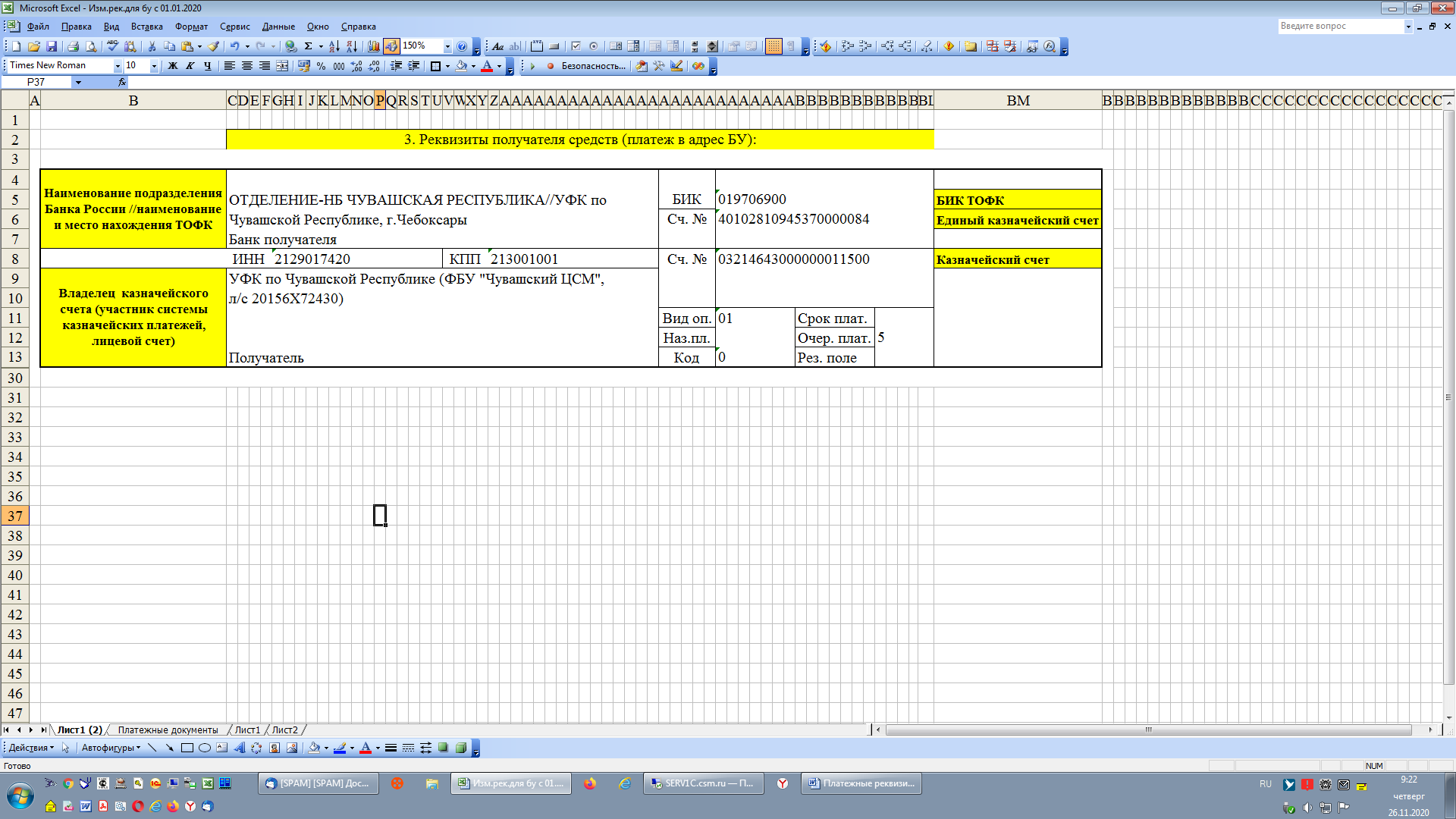 При оплате через Сбербанк-Онлайн пригодятся следующие реквизиты:КБК (Код бюджетной классификации): 00000000000000000130ОКТМО 97701000Информация об организации на официальном сайте АС ГМУ:https://bus.gov.ru/agency/153563Идентификатор клиента для юридически значимого электронного документооборота (СБИС): 2BE71727c92920a11e2a26d005056917125